РЕШЕТИЛІВСЬКА МІСЬКА РАДА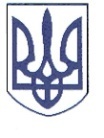 ПОЛТАВСЬКОЇ ОБЛАСТІРОЗПОРЯДЖЕННЯ	15 липня 2022 року                                                                     	             	 № 125Про виплату грошової допомогина лікування Відповідно до ст. 34 Закону України ,,Про місцеве самоврядування в Україні”, рішення Решетилівської міської ради сьомого скликання від 09.11.2018 № 413-11-VII ,,Про затвердження Комплексної програми соціального захисту населення Решетилівської міської ради на 2019-2023 роки” (11 позачергова сесія) (зі змінами), розглянувши заяву та подані документи гр. Т.ЗОБОВ’ЯЗУЮ:        Відділу    бухгалтерського     обліку,    звітності    та   адміністративно-господарського забезпечення (Момот С.Г.)    виплатити   грошову допомогу в розмірі 3000 (три тисячі) грн. гр. Т.,    який зареєстрований та проживає за адресою: *** на лікування.Міський голова                                                                       О.А Дядюнова 